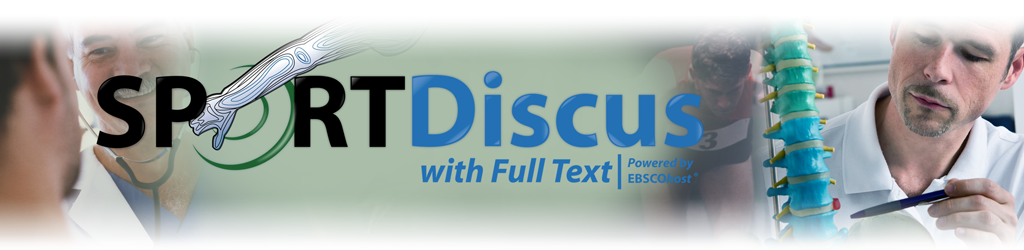 SPORTDiscus with Full TextSPORTDiscus with Full Text veri tabanı, en saygın ve kaliteli spor, spor hekimliği BESYÖ ve diğer ilgili alanları kapsayan dergileri içeren, bu alanlar için özel olarak hazırlanmış temel bir tam metin kaynağıdır. Bu güvenilir kaynak, SPORTDiscus indeksindeki en çok kullanılan dergilerin tam metnini, araştırmacı ve öğrencilerin kullanımına sunar. Tam metin arşivi 1930’lu yıllara kadar uzanan SPORTDiscus with Full Text, tüm spor ve spor hekimliği literatürünü detaylıca kapsayan eksiksiz bir araştırma aracıdır.İçeriğinde;640’a yakın tam metin dergi120’den fazla tam metin kitap ve monografi970’ten fazla dergiden özetler150.000’den fazla dergi için taranabilir atıf bilgisiKonferans bildirileri1930’a uzanan arşiv içeriği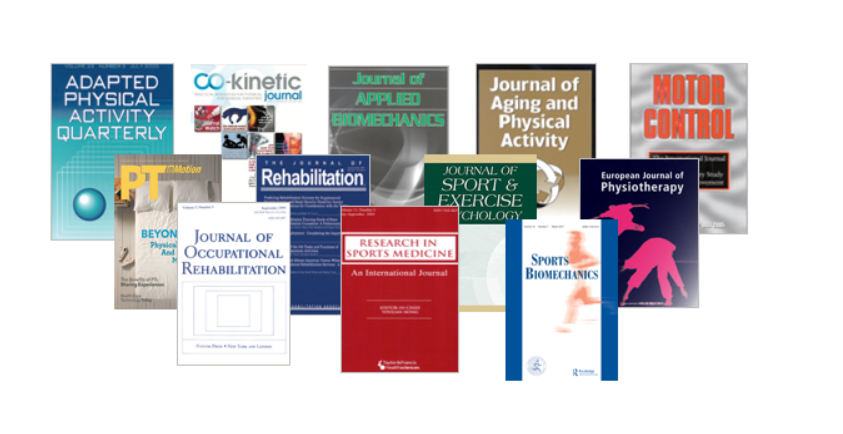 İçeriğindeki bazı konu başlıkları:Eğitmenlik ve AntrenörlükSpor Animatörlüğü ve Turizmİnsan Anatomisi ve KinesiyolojiPsikolojiRekreasyonSpor FelsefesiSpor Hukuku ve YasalarıYönetim ve YöneticilikErişim linki: http://search.ebscohost.com/login.aspx?authtype=ip,uid&profile=ehost&defaultdb=s3hYayın listesi: http://www.ebscohost.com/titleLists/s4h-coverage.xlsKonu başlığı listesi: http://www.ebscohost.com/titleLists/s4h-subject.xlsDetaylı bilgi: http://www.ebscohost.com/academic/sportdiscus-with-full-text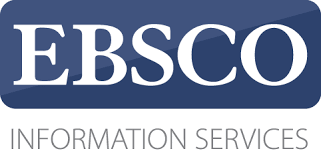 